MOD. A8)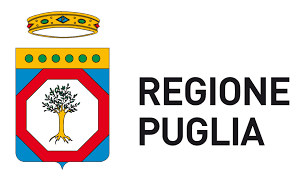 Al Dirigente che effettua la nomina della Commissione di Gara_________________________DICHIARAZIONE DI INSUSSISTENZA DI CAUSE OSTATIVE ALLA NOMINA QUALE COMPONENTE DI COMMISSIONE DI GARA(resa ai sensi degli artt. 46 e 47 del D.P.R. n. 445/2000)Il/La sottoscritto/a_____________________________, nato/a_______________________il___________ ,residente a ______________________ in via _________________________________________________, C.F. _________________________, in servizio presso_________________________________, nominato/a con atto dirigenziale n. ____________del _________ quale componente/segretario della Commissione giudicatrice costituita con riferimento alla seguente procedura ad evidenza pubblica: ___________________________________________________________________________________Ai sensi degli artt. 42 e 77 del D.Lgs. n. 50/2016 “Codice dei contratti pubblici”, dell’art. 7 del D.P.R. n. 62/2013 “Regolamento recante Codice di comportamento dei dipendenti pubblici, a norma dell’art. 54 del decreto legislativo 30 marzo 2001, n. 165”, dell’art. 7 della D.G.R. n. 1423/2014 “Approvazione del Codice di comportamento dei dipendenti della Regione Puglia”, dell’art. 35-bis del D.Lgs. n. 165/2001 “Norme generali sull'ordinamento del lavoro alle dipendenze delle amministrazioni pubbliche” e dell’art. 51 del Codice di procedura civile;consapevoledelle conseguenze previste all’art. 75 del D.P.R. n. 445/2000, nonché delle sanzioni penali per dichiarazioni mendaci, falsità in atti e uso di atti falsi di cui all’art. 76 del medesimo decreto;dell’obbligo di astenersi dal partecipare a procedure di aggiudicazione di appalti e di concessioni rispetto alle quali si versi in una situazione di conflitto di interessi;DICHIARAdi aver preso visione dell’elenco degli operatori economici che hanno presentato la propria offerta;di non aver svolto né di svolgere alcun’altra funzione o incarico tecnico o amministrativo relativamente al contratto del cui affidamento si tratta (art. 77, co. 4, D.Lgs. n. 50/2016);di non avere, nel biennio precedente all’indizione della procedura di aggiudicazione in oggetto, ricoperto cariche di pubblico amministratore presso la Regione Puglia (art. 77, co. 5, D.Lgs. n. 50/2016);di non avere concorso, in qualità di membro di altre commissioni giudicatrici, all’approvazione di atti dichiarati illegittimi, con dolo o colpa grave accertati in sede giurisdizionale con sentenza non sospesa (art. 77, co. 6, D.Lgs. n. 50/2016);di non trovarsi in nessuna delle cause di astensione obbligatoria di cui all’art. 51 c.p.c.;di non aver riportato condanne, anche con sentenza non passata in giudicato, per i reati previsti nel capo I del titolo II del libro secondo del codice penale (art. 35-bis, D.Lgs. n. 165/2001);di non avere, direttamente o indirettamente, un interesse finanziario, economico o altro interesse personale che può essere percepito come una minaccia alla sua imparzialità e indipendenza nel contesto della procedura di gara in oggetto (art. 42, co. 2, D.Lgs. n. 50/2016);di non avere rapporti di coniugio, parentela o affinità entro il secondo grado con i partecipanti alla procedura di gara in oggetto (art. 7, co. 1, D.P.R. n. 62/2013; art. 7, co. 1, D.G.R. n. 1423/2014);di non essere legato ai partecipanti alla procedura di gara in oggetto da rapporti di convivenza o di frequentazione abituale (art. 7, co. 1, D.P.R. n. 62/2013; art. 7, co. 1, D.G.R. n. 1423/2014);di non avere il/la sottoscritto/a o il coniuge causa pendente o grave inimicizia o rapporti di credito o debito significativi con i partecipanti alla procedura di gara in oggetto (art. 7, co. 1, D.P.R. n. 62/2013; art. 7, co. 1, D.G.R. n. 1423/2014);che gli operatori economici partecipanti alla procedura di gara in oggetto non siano soggetti o organizzazioni di cui il/la sottoscritto/a sia tutore, curatore, procuratore o agente (art. 7, co. 1, D.P.R. n. 62/2013; art. 7, co. 1, D.G.R. n. 1423/2014);che gli operatori economici partecipanti alla procedura di gara in oggetto non siano enti, associazioni anche non riconosciute, comitati o stabilimenti di cui il/la sottoscritto/a sia amministratore, gerente o dirigente (art. 7, co. 1, D.P.R. n. 62/2013; art. 7, co. 1, D.G.R. n. 1423/2014);SI IMPEGNA altresìa comunicare tempestivamente eventuali variazioni del contenuto della presente dichiarazione al Dirigente che ha conferito l’incarico di componente/segretario della Commissione giudicatrice. Luogo e data__________________Il/La dichiarante  __________________________La presente dichiarazione è rilasciata dall’interessato/a nella consapevolezza che i dati conferiti saranno trattati dalla Regione Puglia per le finalità indicate nell’informativa privacy di seguito riportata, di cui si dichiara di aver preso visione.INFORMATIVA SULLA PRIVACY (art. 13 del Reg. UE n. 2016/679 del 27 aprile 2016)Finalità: I dati forniti sono trattati esclusivamente per le finalità istituzionali (relative all’acquisizione delle informazioni necessarie per l’istruzione del procedimento di nomina della commissione di gara e verifica dell’autenticità delle dichiarazioni rese) connesse all’art. 77 del D.Lgs. n. 50/2016.Base giuridica: Il trattamento dei dati per la finalità di cui sopra viene effettuato - secondo le condizioni di cui all’art. 6, co. 1, lett. c) del Regolamento (UE) 679/2016 - per adempiere un obbligo legale al quale è soggetta la Regione. Titolare del trattamento dei dati è la Regione Puglia, con sede in Lungomare Nazario Sauro n. 31/33 – 70121 Bari. Responsabile della protezione dei dati: Punto di contatto – rpd@regione.puglia.it.Modalità del trattamento: Il trattamento è effettuato con modalità cartacea e con l’ausilio di mezzi elettronici o comunque automatizzati anche a fini di archiviazione (protocollo e conservazione documentale) da persone autorizzate e impegnate alla riservatezza. Il trattamento dei dati avverrà, comunque, in modo tale da garantire la sicurezza, la protezione e la riservatezza dei dati medesimi.I dati raccolti non sono trasferiti all’estero, all’interno o all’esterno dell’Unione europea, e potranno essere comunicati ad altre amministrazioni per le verifiche di veridicità delle informazioni rese secondo le previsioni di cui al D.P.R. n. 445/2000.Periodo di conservazione: I dati saranno trattati per il tempo necessario al raggiungimento delle finalità suddette. Successivamente saranno conservati in conformità alle norme sulla conservazione della documentazione amministrativa. Diritti degli interessati: Gli interessati hanno il diritto di ottenere dalla Regione l'accesso ai propri dati personali e la rettifica o la cancellazione degli stessi o la limitazione del trattamento che li riguarda o di opporsi al trattamento (artt. 15 e seg. GDPR). L’apposita istanza alla Regione è presentata al punto di contatto del Responsabile della protezione dei dati innanzi indicato. Hanno altresì diritto alla comunicazione della violazione ai sensi dell’art. 34 del medesimo GDPR.Diritto di reclamo: Gli interessati che ritengono che il presente trattamento dei dati personali avvenga in violazione di quanto previsto dal GDPR hanno il diritto di proporre reclamo al Garante per la Protezione dei dati personali come previsto dall’art. 77 del Regolamento stesso, o di adire le opportune sedi giudiziarie ai sensi dell’art. 79 del medesimo Regolamento.Luogo e data__________________Il/La dichiarante__________________________Alla presente si allega copia fotostatica di un documento di riconoscimento in corso di validità.